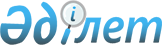 О внесении изменений и дополнений в решение маслихата от 28 декабря 2013 года № 163 "О районном бюджете Карасуского района на 2014-2016 годы"Решение маслихата Карасуского района Костанайской области от 30 апреля 2014 года № 210. Зарегистрировано Департаментом юстиции Костанайской области 14 мая 2014 года № 4700

      В соответствии со статьей 109 Бюджетного Кодекса Республики Казахстан от 4 декабря 2008 года Карасуский районный маслихат РЕШИЛ:



      1. Внести в решение маслихата от 28 декабря 2013 года № 163 "О районном бюджете Карасуского района на 2014-2016 годы" (зарегистрировано в Реестре государственной регистрации нормативных правовых актов за № 4385, опубликовано 15 января 2014 года в газете "Қарасу өңірі") следующие изменения и дополнения:



      пункт 1 указанного решения изложить в новой редакции:

      "1. Утвердить бюджет Карасуского района на 2014-2016 годы согласно приложениям 1, 2 и 3 соответственно, в том числе на 2014 год в следующих объемах:

      1) доходы – 2 352 262,9 тысячи тенге, в том числе по:

      налоговым поступлениям – 693 424,0 тысячи тенге;

      неналоговым поступлениям – 1 525,0 тысяч тенге;

      поступлениям от продажи основного капитала – 12 190,0 тысяч тенге;

      поступлениям трансфертов – 1 645 123,9 тысячи тенге;

      2) затраты – 2 401 622,8 тысячи тенге;

      3) чистое бюджетное кредитование – 45 544,0 тысячи тенге, в том числе:

      бюджетные кредиты – 51 930,0 тысяч тенге;

      погашение бюджетных кредитов – 6 386,0 тысяч тенге;

      4) сальдо по операциям с финансовыми активами – 0,0 тенге, в том числе:

      приобретение финансовых активов – 0,0 тенге;

      5) дефицит (профицит) бюджета – -94 903,9 тысячи тенге;

      6) финансирование дефицита (использование профицита) бюджета – 94 903,9 тысячи тенге.";



      дополнить указанное решение пунктом 2-2 следующего содержания:

      "2-2. Учесть, что в бюджете района на 2014 год предусмотрено поступление целевых текущих трансфертов из областного бюджета на увеличение размера социальной помощи на бытовые нужды участникам и инвалидам Великой Отечественной Войны с 1 мая 2014 года с 6 до 10 месячных расчетных показателей.";



      пункт 3 указанного решения дополнить подпунктами 5), 6), 7) следующего содержания:

      "5) выплату государственной адресной социальной помощи;

      6) выплату государственных пособий на детей до 18 лет;

      7) выплату ежемесячной надбавки за особые условия труда к должностным окладам работников государственных учреждений, не являющихся государственными служащими, а также работников государственных предприятий, финансируемых из местного бюджета.";



      приложения 1, 2 и 4 к указанному решению изложить в новой редакции согласно приложениям 1, 2 и 3 к настоящему решению.



      2. Настоящее решение вводится в действие с 1 января 2014 года.      Председатель

      внеочередной сессии                        А. Ибраев      Секретарь Карасуского

      районного маслихата                        С. Казиев      СОГЛАСОВАНО      Руководитель государственного

      учреждения "Отдел экономики

      и бюджетного планирования

      акимата Карасуского района"

      _______________ Е. Биркель

Приложение 1           

к решению маслихата       

от 30 апреля 2014 года № 210  Приложение 1           

к решению маслихата        

от 28 декабря 2013 года № 163     Районный бюджет на 2014 год

Приложение 2           

к решению маслихата       

от 30 апреля 2014 года № 210  Приложение 2           

к решению маслихата       

от 28 декабря 2013 года № 163   Районный бюджет на 2015 год

Приложение 3           

к решению маслихата        

от 30 апреля 2014 года № 210   Приложение 4           

к решению маслихата       

от 28 декабря 2013 года № 163   Перечень бюджетных программ сел и сельских округов

на 2014-2016 годы
					© 2012. РГП на ПХВ «Институт законодательства и правовой информации Республики Казахстан» Министерства юстиции Республики Казахстан
				КатегорияКатегорияКатегорияКатегорияКатегорияСумма,

тысяч тенгеКлассКлассКлассКлассСумма,

тысяч тенгеПодклассПодклассПодклассСумма,

тысяч тенгеСпецификаСпецификаСумма,

тысяч тенгеНаименованиеСумма,

тысяч тенгеI. Доходы2352262,91Налоговые поступления693424,0101Подоходный налог316220,01012Индивидуальный подоходный налог316220,0103Социальный налог216695,01031Социальный налог216695,0104Налоги на собственность136622,01041Налоги на имущество62405,01043Земельный налог7762,01044Налог на транспортные средства51127,01045Единый земельный налог15328,0105Внутренние налоги на товары, работы и услуги19027,01052Акцизы2200,01053Поступления за использование природных и других ресурсов11700,01054Сборы за ведение предпринимательской и профессиональной деятельности4807,01055Налог на игорный бизнес320,0107Прочие налоги40,01071Прочие налоги40,0108Обязательные платежи, взимаемые за совершение юридически значимых действий и (или) выдачу документов уполномоченными на то государственными органами или должностными лицами4820,01081Государственная пошлина4820,02Неналоговые поступления1525,0201Доходы от государственной собственности620,02015Доходы от аренды имущества, находящегося в государственной собственности620,0202Поступления от реализации товаров (работ, услуг) государственными учреждениями, финансируемыми из государственного бюджета5,02021Поступления от реализации товаров (работ, услуг) государственными учреждениями, финансируемыми из государственного бюджета5,0206Прочие неналоговые поступления900,02061Прочие неналоговые поступления900,03Поступления от продажи основного капитала12190,0303Продажа земли и нематериальных активов12190,03031Продажа земли12190,04Поступления трансфертов1645123,9402Трансферты из вышестоящих органов государственного управления1645123,94022Трансферты из областного бюджета1645123,9Функциональная группаФункциональная группаФункциональная группаФункциональная группаФункциональная группаСумма,

тысяч тенгеФункциональная подгруппаФункциональная подгруппаФункциональная подгруппаФункциональная подгруппаСумма,

тысяч тенгеАдминистратор бюджетных программАдминистратор бюджетных программАдминистратор бюджетных программСумма,

тысяч тенгеПрограммаПрограммаСумма,

тысяч тенгеНаименованиеСумма,

тысяч тенгеII. Затраты2401622,801Государственные услуги общего характера280453,91Представительные, исполнительные и другие органы, выполняющие общие функции государственного управления256649,4112Аппарат маслихата района (города областного значения)13386,7001Услуги по обеспечению деятельности маслихата района (города областного значения)13386,7122Аппарат акима района (города областного значения)72165,4001Услуги по обеспечению деятельности акима района (города областного значения)71465,4003Капитальные расходы государственного органа700,0123Аппарат акима района в городе, города районного значения, поселка, села, сельского округа171097,3001Услуги по обеспечению деятельности акима района в городе, города районного значения, поселка, села, сельского округа165481,3022Капитальные расходы государственного органа5616,02Финансовая деятельность13670,2452Отдел финансов района (города областного значения)13670,2001Услуги по реализации государственной политики в области исполнения бюджета района (города областного значения) и управления коммунальной собственностью района (города областного значения)13082,2010Приватизация, управление коммунальным имуществом, постприватизационная деятельность и регулирование споров, связанных с этим392,0011Учет, хранение, оценка и реализация имущества, поступившего в коммунальную собственность196,05Планирование и статистическая деятельность10134,3453Отдел экономики и бюджетного планирования района (города областного значения)10134,3001Услуги по реализации государственной политики в области формирования и развития экономической политики, системы государственного планирования и управления района (города областного значения)10134,302Оборона7272,01Военные нужды5306,0122Аппарат акима района (города областного значения)5306,0005Мероприятия в рамках исполнения всеобщей воинской обязанности5306,02Организация работы по чрезвычайным ситуациям1966,0122Аппарат акима района (города областного значения)1966,0006Предупреждение и ликвидация чрезвычайных ситуаций масштаба района (города областного значения)1966,004Образование1544889,21Дошкольное воспитание и обучение140799,3464Отдел образования района (города областного значения)140799,3009Обеспечение деятельности организаций дошкольного воспитания и обучения59452,3040Реализация государственного образовательного заказа в дошкольных организациях образования81347,02Начальное, основное среднее и общее среднее образование1353440,9464Отдел образования района (города областного значения)1353440,9003Общеобразовательное обучение1308358,4006Дополнительное образование для детей45082,59Прочие услуги в области образования50649,0464Отдел образования района (города областного значения)50649,0001Услуги по реализации государственной политики на местном уровне в области образования12902,0005Приобретение и доставка учебников, учебно-методических комплексов для государственных учреждений образования района (города областного значения)12887,0015Ежемесячная выплата денежных средств опекунам (попечителям) на содержание ребенка-сироты (детей-сирот), и ребенка (детей), оставшегося без попечения родителей10415,0067Капитальные расходы подведомственных государственных учреждений и организаций14445,006Социальная помощь и социальное обеспечение109902,82Социальная помощь91109,5451Отдел занятости и социальных программ района (города областного значения)91109,5002Программа занятости18490,0005Государственная адресная социальная помощь14592,0007Социальная помощь отдельным категориям нуждающихся граждан по решениям местных представительных органов16427,9010Материальное обеспечение детей-инвалидов, воспитывающихся и обучающихся на дому1000,0014Оказание социальной помощи нуждающимся гражданам на дому7389,9016Государственные пособия на детей до 18 лет31260,0017Обеспечение нуждающихся инвалидов обязательными гигиеническими средствами и предоставление услуг специалистами жестового языка, индивидуальными помощниками в соответствии с индивидуальной программой реабилитации инвалида1949,79Прочие услуги в области социальной помощи и социального обеспечения18793,3451Отдел занятости и социальных программ района (города областного значения)17968,3001Услуги по реализации государственной политики на местном уровне в области обеспечения занятости и реализации социальных программ для населения17233,3011Оплата услуг по зачислению, выплате и доставке пособий и других социальных выплат735,0458Отдел жилищно-коммунального хозяйства, пассажирского транспорта и автомобильных дорог района (города областного значения)825,0050Реализация Плана мероприятий по обеспечению прав и улучшению качества жизни инвалидов825,007Жилищно-коммунальное хозяйство25238,41Жилищное хозяйство200,0458Отдел жилищно-коммунального хозяйства, пассажирского транспорта и автомобильных дорог района (города областного значения)200,0003Организация сохранения государственного жилищного фонда200,03Благоустройство населенных пунктов25038,4123Аппарат акима района в городе, города районного значения, поселка, села, сельского округа25038,4008Освещение улиц населенных пунктов12721,0009Обеспечение санитарии населенных пунктов3424,0010Содержание мест захоронений и погребение безродных160,0011Благоустройство и озеленение населенных пунктов8733,408Культура, спорт, туризм и информационное пространство174259,81Деятельность в области культуры66364,0455Отдел культуры и развития языков района (города областного значения)66364,0003Поддержка культурно-досуговой работы66364,02Спорт25755,8465Отдел физической культуры и спорта района (города областного значения)25755,8001Услуги по реализации государственной политики на местном уровне в сфере физической культуры и спорта8360,7005Развитие массового спорта и национальных видов спорта8556,1006Проведение спортивных соревнований на районном (города областного значения) уровне1511,0007Подготовка и участие членов сборных команд района (города областного значения) по различным видам спорта на областных спортивных соревнованиях7328,03Информационное пространство62398,0455Отдел культуры и развития языков района (города областного значения)55047,0006Функционирование районных (городских) библиотек48153,0007Развитие государственного языка и других языков народа Казахстана6894,0456Отдел внутренней политики района (города областного значения)7351,0002Услуги по проведению государственной информационной политики через газеты и журналы6816,0005Услуги по проведению государственной информационной политики через телерадиовещание535,09Прочие услуги по организации культуры, спорта, туризма и информационного пространства19742,0455Отдел культуры и развития языков района (города областного значения)7768,4001Услуги по реализации государственной политики на местном уровне в области развития языков и культуры7768,4456Отдел внутренней политики района (города областного значения)11973,6001Услуги по реализации государственной политики на местном уровне в области информации, укрепления государственности и формирования социального оптимизма граждан6184,6003Реализация мероприятий в сфере молодежной политики5789,010Сельское, водное, лесное, рыбное хозяйство, особо охраняемые природные территории, охрана окружающей среды и животного мира, земельные отношения90858,61Сельское хозяйство35145,6453Отдел экономики и бюджетного планирования района (города областного значения)8078,0099Реализация мер по оказанию социальной поддержки специалистов8078,0473Отдел ветеринарии района (города областного значения)27067,6001Услуги по реализации государственной политики на местном уровне в сфере ветеринарии6867,6006Организация санитарного убоя больных животных19700,0007Организация отлова и уничтожения бродячих собак и кошек500,06Земельные отношения10515,0463Отдел земельных отношений района (города областного значения)10515,0001Услуги по реализации государственной политики в области регулирования земельных отношений на территории района (города областного значения)10515,09Прочие услуги в области сельского, водного, лесного, рыбного хозяйства, охраны окружающей среды и земельных отношений45198,0473Отдел ветеринарии района (города областного значения)45198,0011Проведение противоэпизоотических мероприятий45198,011Промышленность, архитектурная, градостроительная и строительная деятельность5283,02Архитектурная, градостроительная и строительная деятельность5283,0466Отдел архитектуры, градостроительства и строительства района (города областного значения)5283,0001Услуги по реализации государственной политики в области строительства, улучшения архитектурного облика городов, районов и населенных пунктов области и обеспечению рационального и эффективного градостроительного освоения территории района (города областного значения)5168,0015Капитальные расходы государственного органа115,012Транспорт и коммуникации91271,01Автомобильный транспорт91271,0123Аппарат акима района в городе, города районного значения, поселка, села, сельского округа6090,0013Обеспечение функционирования автомобильных дорог в городах районного значения, поселках, селах, сельских округах6090,0458Отдел жилищно-коммунального хозяйства, пассажирского транспорта и автомобильных дорог района (города областного значения)85181,0023Обеспечение функционирования автомобильных дорог85181,013Прочие61146,09Прочие61146,0123Аппарат акима района в городе, города районного значения, поселка, села, сельского округа25493,0040Реализация мер по содействию экономическому развитию регионов в рамках Программы "Развитие регионов"25493,0452Отдел финансов района (города областного значения)4800,0012Резерв местного исполнительного органа района (города областного значения)4800,0454Отдел предпринимательства и сельского хозяйства района (города областного значения)25848,6001Услуги по реализации государственной политики на местном уровне в области развития предпринимательства и сельского хозяйства25308,6007Капитальные расходы государственного органа540,0458Отдел жилищно-коммунального хозяйства, пассажирского транспорта и автомобильных дорог района (города областного значения)5004,4001Услуги по реализации государственной политики на местном уровне в области жилищно-коммунального хозяйства, пассажирского транспорта и автомобильных дорог5004,415Трансферты11048,11Трансферты11048,1452Отдел финансов района (города областного значения)11048,1006Возврат неиспользованных (недоиспользованных) целевых трансфертов11048,1III. Чистое бюджетное кредитование45544,0Бюджетные кредиты51930,010Сельское, водное, лесное, рыбное хозяйство, особо охраняемые природные территории, охрана окружающей среды и животного мира, земельные отношения51930,01Сельское хозяйство51930,0453Отдел экономики и бюджетного планирования района (города областного значения)51930,0006Бюджетные кредиты для реализации мер социальной поддержки специалистов51930,05Погашение бюджетных кредитов6386,001Погашение бюджетных кредитов6386,01Погашение бюджетных кредитов, выданных из государственного бюджета6386,0013Погашение бюджетных кредитов, выданных из местного бюджета физическим лицам6386,0IV. Сальдо по операциям с финансовыми активами0,0Приобретение финансовых активов0,013Прочие0,09Прочие0,0452Отдел финансов района (города областного значения)0,0014Формирование или увеличение уставного капитала юридических лиц0,0V. Дефицит (профицит) бюджета-94903,9VI. Финансирование дефицита (использование профицита) бюджета94903,97Поступления займов51930,01Внутренние государственные займы51930,02Договоры займа51930,0003Займы, получаемые местным исполнительным органом района (города областного значения)51930,016Погашение займов6386,01Погашение займов6386,0452Отдел финансов района (города областного значения)6386,0008Погашение долга местного исполнительного органа перед вышестоящим бюджетом6386,08Используемые остатки бюджетных средств49359,91Остатки бюджетных средств49359,91Свободные остатки бюджетных средств49359,9КатегорияКатегорияКатегорияКатегорияКатегорияСумма,

тысяч тенгеКлассКлассКлассКлассСумма,

тысяч тенгеПодклассПодклассПодклассСумма,

тысяч тенгеСпецификаСпецификаСумма,

тысяч тенгеНаименованиеСумма,

тысяч тенгеI. Доходы2845153,01Налоговые поступления745795,0101Подоходный налог355613,01012Индивидуальный подоходный налог355613,0103Социальный налог225358,01031Социальный налог225358,0104Налоги на собственность140391,01041Налоги на имущество62405,01043Земельный налог7762,01044Налог на транспортные средства54896,01045Единый земельный налог15328,0105Внутренние налоги на товары, работы и услуги19328,01052Акцизы2240,01053Поступления за использование природных и других ресурсов11700,01054Сборы за ведение предпринимательской и профессиональной деятельности5048,01055Налог на игорный бизнес340,0107Прочие налоги45,01071Прочие налоги45,0108Обязательные платежи, взимаемые за совершение юридически значимых действий и (или) выдачу документов уполномоченным на то государственными органами или должностными лицами5060,01081Государственная пошлина5060,02Неналоговые поступления1645,0201Доходы от государственной собственности640,02015Доходы от аренды имущества, находящегося в государственной собственности640,0202Поступления от реализации товаров (работ, услуг) государственными учреждениями, финансируемыми из государственного бюджета5,02021Поступления от реализации товаров (работ, услуг) государственными учреждениями, финансируемыми из государственного бюджета5,0206Прочие неналоговые поступления1000,02061Прочие неналоговые поступления1000,03Поступление от продажи основного капитала12190,0303Продажа земли и нематериальных активов12190,03031Продажа земли12190,04Поступления трансфертов2085523,0402Трансферты из вышестоящих органов государственного управления2085523,04022Трансферты из областного бюджета2085523,0Функциональная группаФункциональная группаФункциональная группаФункциональная группаФункциональная группаСумма,

тысяч тенгеФункциональная подгруппаФункциональная подгруппаФункциональная подгруппаФункциональная подгруппаСумма,

тысяч тенгеАдминистратор бюджетных программАдминистратор бюджетных программАдминистратор бюджетных программСумма,

тысяч тенгеПрограммаПрограммаСумма,

тысяч тенгеНаименованиеСумма,

тысяч тенгеII. Затраты2845153,001Государственные услуги общего характера263697,01Представительные, исполнительные и другие органы, выполняющие общие функции государственного управления240069,0112Аппарат маслихата района (города областного значения)12235,0001Услуги по обеспечению деятельности маслихата района (города областного значения)12235,0122Аппарат акима района (города областного значения)71971,0001Услуги по обеспечению деятельности акима района (города областного значения)71971,0123Аппарат акима района в городе, города районного значения, поселка,села, сельского округа155863,0001Услуги по обеспечению деятельности акима района в городе, города районного значения, поселка, села,сельского округа155863,02Финансовая деятельность13286,0452Отдел финансов района (города областного значения)13286,0001Услуги по реализации государственной политики в области исполнения бюджета района (города областного значения) и управления коммунальной собственностью района (города областного значения)12657,0010Приватизация, управление коммунальным имуществом, постприватизационная деятельность и регулирование споров, связанных с этим419,0011Учет, хранение, оценка и реализация имущества, поступившего в коммунальную собственность210,05Планирование и статистическая деятельность10342,0453Отдел экономики и бюджетного планирования района (города областного значения)10342,0001Услуги по реализации государственной политики в области формирования и развития экономической политики, системы государственного планирования и управления района (города областного значения)10342,002Оборона7717,01Военные нужды5614,0122Аппарат акима района (города областного значения)5614,0005Мероприятия в рамках исполнения всеобщей воинской обязанности5614,02Организация работы по чрезвычайным ситуациям2103,0122Аппарат акима района (города областного значения)2103,0006Предупреждение и ликвидация чрезвычайных ситуаций масштаба района (города областного значения)2103,004Образование1501809,01Дошкольное воспитание и обучение56815,0464Отдел образования района (города областного значения)56815,0009Обеспечение деятельности организаций дошкольного воспитания и обучения56815,02Начальное,основное среднее и общее среднее образование1279271,0464Отдел образования района (города областного значения)1279271,0003Общеобразовательное обучение1236090,0006Дополнительное образование для детей43181,09Прочие услуги в области образования165723,0464Отдел образования района (города областного значения)165723,0001Услуги по реализации государственной политики на местном уровне в области образования13042,0005Приобретение и доставка учебников, учебно-методических комплексов для государственных учреждений образования района (города областного значения)13789,0015Ежемесячная выплата денежных средств опекунам (попечителям) на содержание ребенка-сироты (детей-сирот), и ребенка (детей), оставшегося без попечения родителей11146,0022Выплата единовременных денежных средств казахстанским гражданам, усыновившим (удочерившим) ребенка (детей)-сироту и ребенка (детей), оставшегося без попечения родителей505,0067Капитальные расходы подведомственных государственных учреждений и организаций127241,006Социальная помощь и социальное обеспечение95745,02Социальная помощь77190,0451Отдел занятости и социальных программ района (города областного значения)77190,0002Программа занятости16481,0005Государственная адресная социальная помощь8014,0007Социальная помощь отдельным категориям нуждающихся граждан по решениям местных представительных органов16880,0010Материальное обеспечение детей-инвалидов, воспитывающихся и обучающихся на дому1070,0014Оказание социальной помощи нуждающимся гражданам на дому7295,0016Государственные пособия на детей до 18 лет25188,0017Обеспечение нуждающихся инвалидов обязательными гигиеническими средствами и предоставление услуг специалистами жестового языка, индивидуальными помощниками в соответствии с индивидуальной программой реабилитации инвалида2262,09Прочие услуги в области социальной помощи и социального обеспечения18555,0451Отдел занятости и социальных программ района (города областного значения)18555,0001Услуги по реализации государственной политики на местном уровне в области обеспечения занятости и реализации социальных программ для населения17504,0011Оплата услуг по зачислению, выплате и доставке пособий и других социальных выплат1051,007Жилищно-коммунальное хозяйство539107,01Жилищное хозяйство100,0458Отдел жилищно-коммунального хозяйства, пассажирского транспорта и автомобильных дорог района (города областного значения)100,0003Организация сохранения государственного жилищного фонда100,02Коммунальное хозяйство519125,0466Отдел архитектуры, градостроительства и строительства района (города областного значения)519125,0058Развитие системы водоснабжения и водоотведения сельских населенных пунктах519125,03Благоустройство населенных пунктов19882,0123Аппарат акима района в городе, города районного значения, поселка, села, сельского округа19882,0008Освещение улиц населенных пунктов10808,0009Обеспечение санитарии населенных пунктов3424,0010Содержание мест захоронений и погребение безродных160,0011Благоустройство и озеленение населенных пунктов5490,008Культура, спорт, туризм и информационное пространство174000,01Деятельность в области культуры66356,0455Отдел культуры и развития языков района (города областного значения)66356,0003Поддержка культурно-досуговой работы66356,02Спорт27209,0465Отдел физической культуры и спорта района (города областного значения)27209,0001Услуги по реализации государственной политики на местном уровне в сфере физической культуры и спорта8515,0005Развитие массового спорта и национальных видов спорта8256,0006Проведение спортивных соревнований на районном (города областного значения) уровне1617,0007Подготовка и участие членов сборных команд района (города областного значения) по различным видам спорта на областных спортивных соревнованиях8821,03Информационное пространство60941,0455Отдел культуры и развития языков района (города областного значения)53590,0006Функционирование районных (городских) библиотек46929,0007Развитие государственного языка и других языков народа Казахстана6661,0456Отдел внутренней политики района (города областного значения)7351,0002Услуги по проведению государственной информационной политики через газеты и журналы6816,0005Услуги по проведению государственной информационной политики через телерадиовещание535,09Прочие услуги по организации культуры, спорта, туризма и информационного пространства19494,0455Отдел культуры и развития языков района (города областного значения)6665,0001Услуги по реализации государственной политики на местном уровне в области развития языков и культуры6665,0456Отдел внутренней политики района (города областного значения)12829,0001Услуги по реализации государственной политики на местном уровне в области информации, укрепления государственности и формирования социального оптимизма граждан6140,0003Реализация мероприятий в сфере молодежной политики6689,010Сельское, водное, лесное, рыбное хозяйство, особо охраняемые природные территории, охрана окружающей среды и животного мира, земельные отношения92594,01Сельское хозяйство36945,0453Отдел экономики и бюджетного планирования района (города областного значения)9737,0099Реализация мер по оказанию социальной поддержке специалистов9737,0473Отдел ветеринарии района (города областного значения)27208,0001Услуги по реализации государственной политики на местном уровне в сфере ветеринарии6908,0006Организация санитарного убоя больных животных19700,0007Организация отлова и уничтожения бродячих собак и кошек600,06Земельные отношения10451,0463Отдел земельных отношений района (города областного значения)10451,0001Услуги по реализации государственной политики в области регулирования земельных отношений на территории района (города областного значения)10451,09Прочие услуги в области сельского, водного, лесного, рыбного хозяйства, охраны окружающей среды и земельных отношений45198,0473Отдел ветеринарии района (города областного значения)45198,0011Проведение противоэпизоотических мероприятий45198,011Промышленность, архитектурная, градостроительная и строительная деятельность4823,02Архитектурная, градостроительная и строительная деятельность4823,0466Отдел архитектуры, градостроительства и строительства района (города областного значения)4823,0001Услуги по реализации государственной политики в области строительства, улучшения архитектурного облика городов, районов и населенных пунктов области и обеспечению рационального и эффективного градостроительного освоения территории района (города областного значения)4823,012Транспорт и коммуникации72289,01Автомобильный транспорт72289,0123Аппарат акима района в городе, города районного значения, поселка, села, сельского округа6405,0013Обеспечение функционирования автомобильных дорог в городах районного значения, поселках, селах, сельских округах6405,0458Отдел жилищно-коммунального хозяйства, пассажирского транспорта и автомобильных дорог района (города областного значения)65884,0023Обеспечение функционирования автомобильных дорог65884,013Прочие93372,09Прочие93372,0123Аппарат акима района в городе, города районного значения, поселка,села, сельского округа25493,0040Реализация мер по содействию экономическому развитию регионов в рамках Программы "Развитие регионов"25493,0452Отдел финансов района (города областного значения)7596,0012Резерв местного исполнительного органа района (города областного значения)7596,0454Отдел предпринимательства и сельского хозяйства района (города областного значения)21974,0001Услуги по реализации государственной политики на местном уровне в области развития предпринимательства и сельского хозяйства21974,0458Отдел жилищно-коммунального хозяйства, пассажирского транспорта и автомобильных дорог района (города областного значения)38309,0001Услуги по реализации государственной политики на местном уровне в области жилищно-коммунального хозяйства, пассажирского транспорта и автомобильных дорог4891,0067Капитальные расходы подведомственных государственных учреждений и организаций33418,0III. Чистое бюджетное кредитование-6386,05Погашение бюджетных кредитов6386,001Погашение бюджетных кредитов6386,01Погашение бюджетных кредитов, выданных из государственного бюджета6386,0013Погашение бюджетных кредитов, выданных из местного бюджета физическим лицам6386,0IV. Сальдо по операциям с финансовыми активами0,0Приобретение финансовых активов0,013Прочие0,09Прочие0,0452Отдел финансов района (города областного значения)0,0014Формирование или увеличение уставного капитала юридических лиц0,0V. Дефицит (профицит) бюджета6386,0VI. Финансирование дефицита (использование профицита) бюджета-6386,016Погашение займов6386,01Погашение займов6386,0452Отдел финансов района (города областного значения)6386,0008Погашение долга местного исполнительного органа перед вышестоящим бюджетом6386,0Движение остатков бюджетных средств0,08Используемые остатки бюджетных средств0,01Остатки бюджетных средств0,01Свободные остатки бюджетных средств0,0Функциональная группаФункциональная группаФункциональная группаФункциональная группаФункциональная группа2014 год2015 год2016 годФункциональная подгруппаФункциональная подгруппаФункциональная подгруппаФункциональная подгруппа2014 год2015 год2016 годАдминистратор бюджетных программАдминистратор бюджетных программАдминистратор бюджетных программ2014 год2015 год2016 годПрограммаПрограмма2014 год2015 год2016 годНаименование2014 год2015 год2016 год01Государственные услуги общего характера171097,3155863,0157182,01Представительные, исполнительные и другие органы, выполняющие общие функции государственного управления171097,3155863,0157182,0123Аппарат акима района в городе, города районного значения, поселка, села, сельского округа171097,3155863,0157182,0001Услуги по обеспечению деятельности акима района в городе, города районного значения, поселка, села, сельского округа165481,3155863,0157182,0в том числе по администраторам программ:Государственное учреждение "Аппарат акима Айдарлинского сельского округа"8230,18156,08295,0Государственное учреждение "Аппарат акима Белорусского сельского округа"6494,26150,06162,0Государственное учреждение "Аппарат акима Восточного сельского округа"9264,79089,09174,0Государственное учреждение "Аппарат акима села Жалгыскан"6929,66496,06579,0Государственное учреждение "Аппарат акима села Жамбыл"6752,46536,06529,0Государственное учреждение "Аппарат акима Железнодорожного сельского округа"9073,08876,08876,0Государственное учреждение "Аппарат акима Ильичевского сельского округа"6566,16775,06880,0Государственное учреждение "Аппарат акима Карамырзинского сельского округа"7452,77063,07152,0Государственное учреждение "Аппарат акима села Карасу"20322,017127,017127,0Государственное учреждение "Аппарат акима села Койбагар"9257,58803,08916,0Государственное учреждение "Аппарат акима Люблинского сельского округа"8254,07955,08022,0Государственное учреждение "Аппарат акима села Новопавловка"8013,07768,07773,0Государственное учреждение "Аппарат акима Новоселовского сельского округа"6785,96441,06467,0Государственное учреждение "Аппарат акима села Октябрьское"11358,610848,010860,0Государственное учреждение "Аппарат акима села Павловское"9256,46967,07307,0Государственное учреждение "Аппарат акима Ушаковского сельского округа"6974,06989,07093,0Государственное учреждение "Аппарат акима Целинного сельского округа"8046,38103,08186,0Государственное учреждение "Аппарат акима Челгашинского сельского округа"8397,07986,08049,0Государственное учреждение "Аппарат акима Черняевского сельского округа"8053,87735,07735,0022Капитальные расходы государственного органа5616,0Государственное учреждение "Аппарат акима Айдарлинского сельского округа"164,0Государственное учреждение "Аппарат акима Белорусского сельского округа"328,0Государственное учреждение "Аппарат акима Восточного сельского округа"1504,0Государственное учреждение "Аппарат акима села Жалгыскан"164,0Государственное учреждение "Аппарат акима села Жамбыл"164,0Государственное учреждение "Аппарат акима Ильичевского сельского округа"164,0Государственное учреждение "Аппарат акима Карамырзинского сельского округа"328,0Государственное учреждение "Аппарат акима села Карасу"504,0Государственное учреждение "Аппарат акима села Койбагар"328,0Государственное учреждение "Аппарат акима Люблинского сельского округа"328,0Государственное учреждение "Аппарат акима села Новопавловка"164,0Государственное учреждение "Аппарат акима Новоселовского сельского округа"164,0Государственное учреждение "Аппарат акима села Октябрьское"328,0Государственное учреждение "Аппарат акима села Павловское"164,0Государственное учреждение "Аппарат акима Целинного сельского округа"328,0Государственное учреждение "Аппарат акима Челгашинского сельского округа"164,0Государственное учреждение "Аппарат акима Черняевского сельского округа"328,007Жилищно-коммунальное хозяйство25038,419882,020095,03Благоустройство населенных пунктов25038,419882,020095,0123Аппарат акима района в городе, города районного значения, поселка, села, сельского округа25038,419882,020095,0008Освещение улиц населенных пунктов12721,010808,011021,0Государственное учреждение "Аппарат акима Восточного сельского округа"703,0717,0797,0Государственное учреждение "Аппарат акима Железнодорожного сельского округа"2000,0Государственное учреждение "Аппарат акима села Карасу"4280,04280,04280,0Государственное учреждение "Аппарат акима села Койбагар"1508,01470,01480,0Государственное учреждение "Аппарат акима Люблинского сельского округа"1367,01463,01586,0Государственное учреждение "Аппарат акима Новоселовского сельского округа"140,0140,0140,0Государственное учреждение "Аппарат акима села Октябрьское"1641,01641,01641,0Государственное учреждение "Аппарат акима Черняевского сельского округа"1082,01097,01097,0009Обеспечение санитарии населенных пунктов3424,03424,03424,0Государственное учреждение "Аппарат акима села Карасу"3424,03424,03424,0010Содержание мест захоронений и погребение безродных160,0160,0160,0Государственное учреждение "Аппарат акима села Карасу"160,0160,0160,0011Благоустройство и озеленение населенных пунктов8733,45490,05490,0Государственное учреждение "Аппарат акима Восточного сельского округа"500,0500,0500,0Государственное учреждение "Аппарат акима села Карасу"7533,64990,04990,0Государственное учреждение "Аппарат акима села Октябрьское"699,812Транспорт и коммуникации6090,06405,06853,01Автомобильный транспорт6090,06405,06853,0123Аппарат акима района в городе, города районного значения, поселка, села, сельского округа6090,06405,06853,0013Обеспечение функционирования автомобильных дорог в городах районного значения, поселках, селах, сельских округах6090,06405,06853,0Государственное учреждение "Аппарат акима села Карасу"6090,06405,06853,013Прочие25493,025493,025493,09Прочие25493,025493,025493,0123Аппарат акима района в городе, города районного значения, поселка, села, сельского округа25493,025493,025493,0040Реализация мер по содействию экономическому развитию регионов в рамках Программы "Развитие регионов"25493,025493,025493,0Государственное учреждение "Аппарат акима Восточного сельского округа"1986,03511,0Государственное учреждение "Аппарат акима села Жалгыскан"9600,012848,0Государственное учреждение "Аппарат акима села Жамбыл"2434,0Государственное учреждение "Аппарат акима Ильичевского сельского округа"1017,0Государственное учреждение "Аппарат акима Карамырзинского сельского округа"6390,03983,0Государственное учреждение "Аппарат акима села Карасу"8487,0Государственное учреждение "Аппарат акима села Койбагар"1500,0Государственное учреждение "Аппарат акима Люблинского сельского округа"3651,0Государственное учреждение "Аппарат акима села Октябрьское"5000,08487,0Государственное учреждение "Аппарат акима села Павловское"1217,0Государственное учреждение "Аппарат акима Ушаковского сельского округа"1500,0Государственное учреждение "Аппарат акима Целинного сельского округа"2434,0Государственное учреждение "Аппарат акима Черняевского сельского округа"2434,0